Inbjudan till StudiebesökPå Hotel Eggers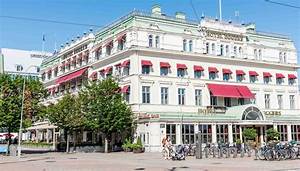 Hotel Eggers från 1859 är ett av Sveriges äldsta hotell som fortfarande är i bruk.När:	Onsdag 15 november   klockan 14:00Vi börjar med lunch i matsalen. Därefter får vi en guidad historievandring i hotellet.Kostnad: 250:-/personBetalning sker direkt till hotellet vid lunchen.Begränsat antal deltagare.Anmälan senast 1 november,  till Jan Juréen ”home@jureen.nu”